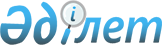 Об определении оптимальных сроков сева по каждому виду субсидируемых приоритетных сельскохозяйственных культур по району Магжана Жумабаева Северо-Казахстанской области на 2015 годПостановление акимата района Магжана Жумабаева Северо-Казахстанской области от 14 июля 2015 года № 205. Зарегистрировано Департаментом юстиции Северо-Казахстанской области 17 июля 2015 года № 3312      В соответствии с пунктом 10 Правил субсидирования повышения урожайности и качества продукции растениеводства, стоимости горюче-смазочных материалов и других товаро-материальных ценностей, необходимых для проведения весенне-полевых и уборочных работ, путем субсидирования производства приоритетных культур и стоимости затрат на возделывание сельскохозяйственных культур в защищенном грунте, утвержденных Приказом исполняющего обязанности Министра сельского хозяйства Республики Казахстан от 27 февраля 2015 года № 4-3/177 "Об утверждении Правил субсидирования повышения урожайности и качества продукции растениеводства, стоимости горюче-смазочных материалов и других товарно-материальных ценностей, необходимых для проведения весенне-полевых и уборочных работ, путем субсидирования производства приоритетных культур и стоимости затрат на возделывание сельскохозяйственных культур в защищенном грунте", акимат района Магжана Жумабаева Северо-Казахстанской области ПОСТАНОВЛЯЕТ:

      1. Определить оптимальные сроки сева по каждому виду субсидируемых приоритетных сельскохозяйственных культур по району Магжана Жумабаева Северо-Казахстанской области на 2015 год, согласно приложению.

      2. Контроль за исполнением настоящего постановления возложить на заместителя акима района Магжана Жумабаева Северо-Казахстанской области Смагулова Р.Н.

      3. Настоящее постановление вводится в действие со дня его первого официального опубликования и распространяется на отношения, возникшие с 05 мая 2015 года.

 Оптимальные сроки сева по каждому виду субсидируемых приоритетных сельскохозяйственных культур по району Магжана Жумабаева Северо-Казахстанской области в 2015 году
					© 2012. РГП на ПХВ «Институт законодательства и правовой информации Республики Казахстан» Министерства юстиции Республики Казахстан
				
      Аким
района Магжана Жумабаева
Северо-Казахстанской области

А. Бегманов
Приложение к постановлению акимата района Магжана Жумабаева Северо-Казахстанской области от 14 июля 2015 года № 205№ п/п

Наименование культуры

Оптимальные сроки сева

1.

Яровая пшеница (среднепоздние, среднеспелые, среднеранние сорта и твердая)

с 14 мая по 08 июня

2.

Ячмень, овес

с 25 мая по 12 июня

3.

Гречиха

с 20 мая по 03 июня

4.

Просо 

с 25 мая по 03 июня

5.

Нут

с 12 мая по 18 мая

6.

Горох

с 20 мая по 03 июня

7.

Соя

с 22 мая по 30 мая

8.

Чечевица 

с 22 мая по 03 июня

9.

Рапс (предшественники – пар, однолетние травы, зерновые)

с 12 мая по 01 июня

10.

Лен, горчица

с 15 мая по 03 июня

11.

Подсолнечник на маслосемена

с 15 мая по 30 мая

12.

Рыжик

с 20 мая по 01 июня

13.

Картофель

с 15 мая по 05 июня

14.

Кукуруза на силос по зерновой технологии 

с 27 мая по 05 июня

15.

Морковь (семена)

с 10 мая по 20 мая

16.

Лук (семена)

с 10 мая по 20 мая

17.

Свекла

с 25 мая по 05 июня

18.

Огурцы

с 16 мая по 05 июня

19.

Рассада капусты

с 25 мая по 15 июня

20.

Рассада томатов

28 мая по 12 июня

21.

Подсолнечник на силос 

с 27 мая по 05 июня

22.

Однолетние травы на зеленый корм (овес + горох, горох + овес + ячмень), сено (суданская трава, просо, могар, овес + вика, горох + овес) и сенаж (овес + ячмень + горох + пшеница, овес + горох, просо + горох)

с 05 июня по 15 июня

Зеленый конвейер:

(однолетние травы)

Зеленый конвейер:

(однолетние травы)

Зеленый конвейер:

(однолетние травы)

23.

I срок (горох + овес)

с 08 мая по 10 мая

24.

II срок (овес + ячмень + горох, суданская трава + горох, просо + горох)

с 23 мая по 25 мая

25.

III срок (горох + овес + ячмень, суданская трава + горох, овес + горох)

с 08 июня по 10 июня

26.

IV срок (рапс, овес)

с 08 июля по 10 июля

Многолетние травы

Многолетние травы

Многолетние травы

27.

I срок

люцерна

донник

эспарцет

козлятник

кострец

житняк

с 05 мая по 15 мая

28.

II срок

люцерна

донник

эспарцет

козлятник,

кострец 

житняк

с 05 июля по 20 июля

